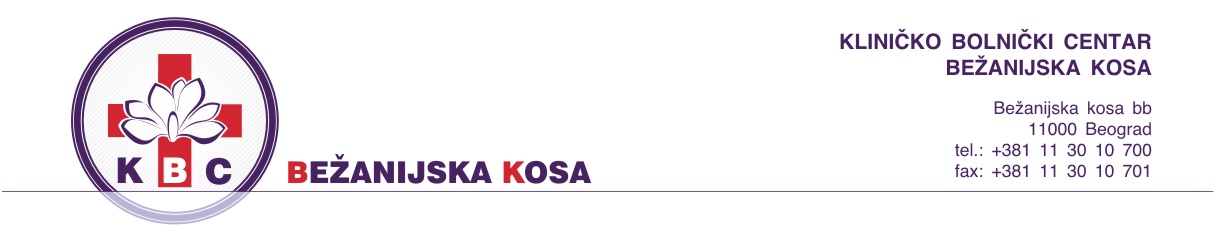  Број: 5821/5-4                                                                                                                                                                                             Датум: 17.10.2018.год.На основу члана 63. став 1. Закона о јавним набавкама (“Службени Гласник Републике Србије“ 124/12,14/15 и 68/15),  Наручилац вршиИЗМЕНУ КОНКУРСНЕ ДОКУМЕНТАЦИЈЕу вези са припремањем понуда за јавну набавку добра Комора за загревање физиолошког раствора, ЈН ОП 50Д/18 Измена конкурсне документације се односи на:- на страни 5 – 3.1 техничка спецификација тачке 1.2 и 1.7  мењају се и гласе:Напомена: у тачки 1.7 брише се „и даљинска контрола“на страни 26 - СПЕЦИФИКАЦИЈА   ДОБРА  ЗА   ЈН ОП 50Д/18 – Комора за загревање физиолошког раствора тачке 1.2 и 1.7  мењају се и гласе:Дн: - порталу ЈН - сајту наручиоца                                                                                                                                                                        КОМИСИЈА ЗА ЈАВНЕ НАБАВКЕ                                                                                                                                                                                        ЈН ОП 50Д/18     1.2комплетно израђен од нерђајућег челика.1.7програмирањеназивназивкол.Цена у дин.без ПДВ-аИзнос ПДВ-а у дин.Цена у дин.са ПДВ-омПонуђени модел и произвођач/земља пореклаКомора за загревање физиолошког раствораКомора за загревање физиолошког раствора1комМинималне техничке карактеристикеМинималне техничке карактеристике1.1укупна запремина унутрашњости коморе од 53л - 70л1.2комплетно израђен од нерђајућег челика1.3термо изолација1.4врата дупла1.5подесиви регулатор температуре (опсег температуре од +5°С до +80°С1.6touch screeen1.7програмирање 1.8Праћење подешених и постигнутих параметара у току операције1.9одложен старт1.10заштита од прегревања1.11аларми звучни и визуелни: за грешку сензора, прекорачење температуре, отворена врата1.12испусни отвор за паруНапомена: у цену је урачуната цена добра, трошкови транспорта, повезивање апарата  и његово пуштање у рад, и сви остали зависни трошкови.Понуђени респиратор мора бити  нов и некоришћен, из текуће производње и по квалитету мора да у потпуности одговара траженим техничким карактеристикамаНапомена: у цену је урачуната цена добра, трошкови транспорта, повезивање апарата  и његово пуштање у рад, и сви остали зависни трошкови.Понуђени респиратор мора бити  нов и некоришћен, из текуће производње и по квалитету мора да у потпуности одговара траженим техничким карактеристикамаНапомена: у цену је урачуната цена добра, трошкови транспорта, повезивање апарата  и његово пуштање у рад, и сви остали зависни трошкови.Понуђени респиратор мора бити  нов и некоришћен, из текуће производње и по квалитету мора да у потпуности одговара траженим техничким карактеристикамаНапомена: у цену је урачуната цена добра, трошкови транспорта, повезивање апарата  и његово пуштање у рад, и сви остали зависни трошкови.Понуђени респиратор мора бити  нов и некоришћен, из текуће производње и по квалитету мора да у потпуности одговара траженим техничким карактеристикамаНапомена: у цену је урачуната цена добра, трошкови транспорта, повезивање апарата  и његово пуштање у рад, и сви остали зависни трошкови.Понуђени респиратор мора бити  нов и некоришћен, из текуће производње и по квалитету мора да у потпуности одговара траженим техничким карактеристикамаНапомена: у цену је урачуната цена добра, трошкови транспорта, повезивање апарата  и његово пуштање у рад, и сви остали зависни трошкови.Понуђени респиратор мора бити  нов и некоришћен, из текуће производње и по квалитету мора да у потпуности одговара траженим техничким карактеристикамаНапомена: у цену је урачуната цена добра, трошкови транспорта, повезивање апарата  и његово пуштање у рад, и сви остали зависни трошкови.Понуђени респиратор мора бити  нов и некоришћен, из текуће производње и по квалитету мора да у потпуности одговара траженим техничким карактеристикама